Začiatok formulára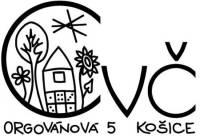 Centrum voľného času, Orgovánová 5, 040 11 KošiceŽIADOSŤ O PRIJATIE DO ZÁUJMOVÉHO ÚTVARUÚdaje o záujmovom útvareNázov: .......................................................................  Deň: ........................................Pracovisko: ................................................................  Čas: ........................................	Údaje o dieťatiMeno:	............................................... Priezvisko: ......................................................	Dátum narodenia: ............................... Adresa bydliska – PSČ: .................................Adresa bydliska - ulica: ..................................................... Mesto: .............................Kontakt (telefónne číslo): .................................... E-mail: ..........................................Údaje o príchode a odchodeČas príchodu dieťaťa: ..................................    	* s doprovodom / samoUveďte meno doprovodu: ...........................................................................................Čas odchodu dieťaťa: ..................................    	* s doprovodom / samoUveďte meno doprovodu: ...........................................................................................Vzdelávací poukazČíslo vzdelávacieho poukazu: ....................................................................................Odovzdávam súhlas na započítanie do zberu údajov pre Centrum voľného času, Orgovánová 5,Košice. Som si vedomý(á), že takýto súhlas môžem odovzdať iba jednému centru voľného času na jeden záujmový útvar.   			* áno / nieČiastočná úhrada nákladov spojených s činnosťou ZÚ je:      * 2€ / 4€ / 9€ / 11€SÚHLAS ZÁKONNÉHO ZÁSTUPCUPrevádzkovateľ: Centrum voľného času, Orgovánová 5, Košice (ďalej len CVČ) zastúpený: Mgr. Denisa Drimáková, riaditeľka CVČ Košice IČO: 035542781_____________________________________________V zmysle zákona NR SR č. 18/2018 Z. z. o ochrane osobných údajov a o zmene a doplnení niektorých zákonov:Meno a priezvisko zákonného zástupcu:  .............................................................................Súhlasím s uvedením a sprístupnením osobných údajov: meno, priezvisko, dátum narodenia, trvalé bydlisko, kontakt na zákonného zástupcu, prítomnosť k pedagogickej dokumentácii v rámci centra voľného času.           		* áno / nieSúhlasím s poskytnutím a uskladnením vzdelávacieho poukazu a tomu náležitých údajov na dokumente ako číslo vzdelávacieho poukazu, meno, priezvisko, rodné číslo, trvalé bydlisko, školu dieťaťa, ktoré sú nevyhnutné pri registrácii vzdelávacieho poukazu Centrom voľného času, Orgovánová 5, Košice.      	* áno / nieSúhlasím s uverejňovaním fotografií, videonahrávok, z činnosti a aktivít organizovaných CVČ na webovom sídle CVČ www.cvckosice.sk a na facebooku CVČ https://www.facebook.com/393243214080896/                      	* áno / nie_____________________________________________Čestne prehlasujem, že v dokumente, ktorého je toto prehlásenie neoddeliteľnou prílohou, som uviedol presné, pravdivé a úplné údaje. Som si vedomý toho, že pokiaľ by mnou uvedené informácie neboli pravdivé, alebo boli zamlčané, budem čeliť všetkým z toho vyplývajúcim právnym následkom. Môj súhlas je dobrovoľný a trvá na dobu neurčitú. Tento súhlas je možné kedykoľvek odvolať.                      	Košice: ..............................................	Čitateľný podpis: ..................................................*hodiace sa zakrúžkujte_____________________________________________Žiadosť do záujmového útvaru prevzal/la:Meno a priezvisko: ............................................................................................................  Dátum: ...........................................................  Podpis: .........................